Администрация Елыкаевского сельского поселения Кемеровского района, Кемеровской области 650523, с.Елыкаево, ул.Клопова,17 Кемеровского района, Кемеровской области тел/факс 603-021П О С Т А Н О В Л Е Н И Е03.11.2016                                           № 357-п                                      с. Елыкаево                                        О предварительных (ожидаемых) итогах социально-экономического развития за 2016 год и прогнозе социально-экономического развития на 2017 год муниципального образования «Елыкаевского сельского  поселение»В соответствии со статьей 173 Бюджетного кодекса Российской Федерации, Законом Кемеровской области от 02.07.2008 № 56-ОЗ «О системе планирования социально-экономического развития Кемеровской области», распоряжением Коллегии Администрации Кемеровской области от 03.12.2007 № 1343-р «Об утверждении Положения о прогнозировании социально-экономического развития в Кемеровской области» и Положением о бюджетном процессе Елыкаевской сельской территории, утвержденным решением Совета народных депутатов Елыкаевского сельского поселения 25.11.2014 № 74:1. Утвердить  предварительные (ожидаемые) итоги социально-экономического развития за 2016 год и прогноз социально-экономического развития на 2017 год муниципального образования «Елыкаевское сельское поселение» (согласно приложению).2. Контроль за исполнением настоящего постановления возложить на заместителя главы по социальным вопросам С.П. Ефремова.3. Обнародовать настоящее постановление на информационных стендах и на официальном сайте администрации Елыкаевского сельского поселения в информационно-телекоммуникационной сети «Интернет».4. Постановление вступает в силу после его официального обнародования.Глава Елыкаевского сельского поселения                                                                       Л.В. КуданкинаПриложениек постановлению администрациимуниципального образования«Елыкаевское сельское поселение» от 03.11.2016   № 357-п Предварительные (ожидаемые) итоги социально-экономического развития за 2016 год и прогнозе социально-экономического развития на 2017 год муниципального образования «Елыкаевского сельского  поселение»Административно-территориальное деление, общие показателиОбщие показателиПредварительные (ожидаемые) итоги социально-экономического развития муниципального образования муниципального образования «Елыкаевское сельское поселение» за 2016 годДемографические показателиМуниципальное образование «Елыкаевское сельское поселение» входит в состав Кемеровского муниципального района и охватывает центральную и южную часть района, расположено на правом берегу р. Томь. С 17 декабря 2004 в состав муниципального образования «Елыкаевская сельская территория» вошло 20 населенных пунктов, представленных ранее четырьмя сельскими территориями: Андреевской, Елыкаевской, Силинской, Старочервовской. Елыкаевское сельское поселение граничит с Арсентьевским сельским поселением, Щегловским сельским поселением, г. Кемерово, Крапивинским районом, Березовским городским округом, по реке Томь с Береговским сельским поселением, Березовским сельским поселением, Суховским сельским поселением.Муниципальное образование «Елыкаевское сельское поселение» наделено статусом сельского поселения Законом Кемеровской области от 17.12.2004 г. № 104-ОЗ «О статусе и границах муниципальных образований». В соответствии с Уставом Елыкаевского сельского поселения, принятым решением Совета народных депутатов Елыкаевского сельского поселения от 30.04.2013 года № 46,  территорию Елыкаевского сельского поселения составляют исторически сложившиеся земли населенных пунктов: Александровка, Андреевка, Вознесенка, Воскресенка, Елыкаево, Журавлево, Жургавань, Илиндеевка, Ляпки, Малиновка,  Михайловский, Осиновка, Панинск, Привольный, Силино, Солонечная, Старочервово, Тебеньковка, Упоровка, Урманай и прилегающие к ним земли общего пользования, территории  традиционного природопользования населения поселения, рекреационные земли.Границы территории Елыкаевского сельского поселения устанавливаются и изменяются законами Кемеровской области в соответствии с требованиями, предусмотренными Федеральным законом от 06.10.2003 № 131-ФЗ «Об общих принципах организации местного самоуправления в Российской Федерации».Административный центр поселения – с. Елыкаево.  Расстояние	 от Елыкаево до административного областного  центра – г.Кемерово, 23 км.Площадь территории Елыкаевского сельского поселения – 77538,20 га  (17,7 % от территории Кемеровского района; второе по размеру территории после Арсентьевского сельского поселения). Территория Елыкаевского сельского поселения является неотъемлемой частью территории Кемеровского района и Кемеровской области.Численность населения Елыкаевского сельского поселения по данным Всероссийской переписи населения в 2010 году составляет 7127 человек (3319 мужчин и 3808 женщин). По данным, собранным разработчиком градостроительной документации (ООО «А-ПРОЕКТ Кемерово ПСК), численность населения в 2015 г. составляет 6820 человек  или 15,7 % от общей численности жителей Кемеровского района и второе (после Ясногорского) поселение района по численности жителей.  В целом по поселению в 2016 году  наблюдается относительная стабилизация постоянной численности населения. Наибольшее количество сельских населенных пунктов в поселении с численностью жителей менее 10 (7 населенных пунктов) и от 101 до 300 жителей (9 населенных пунктов), т.е. система расселения характеризуется преобладанием маленьких населенных пунктов. Более половины населения проживает в административном центре поселения – с. Елыкаево и в с. Андреевка.В селе Елыкаево проживает по разным статистическим данным от 2282 до  2748, ориентировочная площадь населенного пункта составляет 376,7 га.В селе Андреевка проживает по разным статистическим данным от 1245  до  1300 человек, ориентировочная площадь населенного пункта составляет 202 га.В деревне Александровка проживает по разным статистическим данным от 3  до  8 человек, ориентировочная площадь населенного пункта составляет 8 га.В деревне Воскресенка проживает по разным статистическим данным от 130  до  147 человек, ориентировочная площадь населенного пункта составляет 89 га.В деревне Журавлево проживает по разным статистическим данным от 130  до  190 человек, ориентировочная площадь населенного пункта составляет 23 га.В деревне Жургавань проживает по разным статистическим данным от 83 до  119 человек, ориентировочная площадь населенного пункта составляет 22 га.В деревне Солонечная проживает по разным статистическим данным от 170  до  181 человека, ориентировочная площадь населенного пункта составляет 24 га.В деревне Илиндеевка проживает по разным статистическим данным от 4  до  10  человек, ориентировочная площадь населенного пункта составляет 58,6 га.В деревне Малиновка проживает по разным статистическим данным от 1- 2   человека, ориентировочная площадь населенного пункта составляет 2 га.В деревне Осиновка проживает по разным статистическим данным от 242  до  303 человек, ориентировочная площадь населенного пункта составляет 133 га.В поселке Панинск проживает по разным статистическим данным 8 - 10   человек, ориентировочная площадь населенного пункта составляет 40 га.В поселке Привольный проживает по разным статистическим данным от 150  до 160 человек, ориентировочная площадь населенного пункта составляет 55 га.В селе Силино проживает по разным статистическим данным от 850  до  918 человек, ориентировочная площадь населенного пункта составляет 227,6 га.В деревне Тебеньковка проживает по разным статистическим данным от 190  до  220 человека, ориентировочная площадь населенного пункта составляет 67 га.В деревне Упоровка проживает по разным статистическим данным от 189  до  245 человек, ориентировочная площадь населенного пункта составляет 37 га.В деревне Вознесенка проживает по разным статистическим данным от 2   до  6 человек, ориентировочная площадь населенного пункта составляет 2 га.В поселке Михайловский  по разным статистическим данным не прописан ни один человек, ориентировочная площадь населенного пункта составляет 1 га.В деревне Ляпки проживает по разным статистическим данным от 140  до  150 человек, ориентировочная площадь населенного пункта составляет 23 га.В деревне Старочервово проживает по разным статистическим данным от 590  до 630   человек, ориентировочная площадь населенного пункта составляет 175 гаВ деревне Урманай по разным статистическим данным не прописан ни один человек, ориентировочная площадь населенного пункта составляет 2 га.К сожалению, в настоящее время в д. Илиндеевка, д. Малиновка, п. Михайловский, д.Урманай, д. Вознесенка, п. Панинск, д. Александровка, п. Михайловский постоянно проживают от 1 до 10 человек. Почти все населенные пункты используются жителями г. Кемерово для сезонного проживания.Группирование существующих населенных пунктов по количеству жителей.Вдоль природной планировочной оси – р. Томь располагаются пять населенных пунктов с численностью жителей 3500 – 4000 человек, т.е. больше половины всего населения поселения.Плотность населения Кемеровского муниципального района и Елыкаевского сельского поселения составляет:	- общая по району – 10,43 чел./км2 ;	- по Елыкаевскому сельскому поселению – 9,02 чел./км2.Все населенные пункты, административно относящиеся к Елыкаевскому сельскому поселению, располагаются в границах поселения, за исключением п. Привольный, территориально расположенном около Щегловского сельского поселения.   На территории поселения имеются новые жилые образования – «Журавлевы горы» и «Заповедный лес», первое – в 2-х км, второе – в 1 км от д. Журавлево.Населенные пункты – д. Журавлево, д. Жургавань, д. Тебеньковка, д. Осиновка, окружены садово-дачными товариществами и кооперативами; д. Вознесенка, д. Александровка, д. Илиндеевка, д. Урманай, п. Михайловский, д. Панинск практически полностью заселены дачниками и используются для сезонного проживания. Площадь садово – дачных кооперативов на территории поселения составляет 793,75 га, из них 41 га – на бывших землях лесного фонда.  По национальному составу население представлено: 83% - русские, 10,7% - чуваши, 3,1% - татары.Численность населения Елыкаевского сельского поселения с 1989 года увеличилась на 983 человека. С 2002 г. по 2012 г. численность населения увеличивалась на 80 – 100 человек в год. В с. Елыкаево с 2002 по 2012 год население увеличилось на 311 человек, в с. Андреевка – на 105 человек, в д. Журавлево – на 110 человек. Основным фактором увеличения численности населения является миграция – минимум 1,5% /год.	Основная причина увеличения численности населения - миграционный приток населения, определяющийся близостью поселения к г. Кемерово, т.е. к местам приложения труда с возможностью обеспечения семьи полноценным проживанием и отдыхом в собственном доме на собственной земле. Рост численности населения д. Журавлево и с. Андреевка объясняется еще и появлением нового мощного жилого образования в этом районе – «Лесная поляна», с развитой инженерной и социальной инфраструктурой.Естественное движение населения в последние годы имеет положительную динамику в Елыкаевском сельском поселении. По данным, собранным ООО «А-Проект Кемерово ПСК» при разработке градостроительной документации на территорию Елыкаевского сельского поселения в 2014 году, количество трудоспособного населения составляет  3 755 человек или 56,14 % от общего населения, в том числе:- с. Елыкаево – 1299 чел.;	- д. Старочервово – 375 чел.; 	- с. Силино – 486 чел.;	- с. Андреевка – 742 чел.;	- д. Журавлево – 64 чел.;	- п. Панинск – 5 чел.;	- д. Тебеньковка – 120 чел.;	- д. Солонечная – 107 чел.;	- д. Осиновка – 125 чел.;	- д. Ляпки – 72 чел.;	- д. Упоровка – 118 чел.;	- д. Воскресенка – 82 чел.;          Доля населения в трудоспособном возрасте  меняется в сторону увеличения, так в 2009 г.  она составляла 55,7%, в 2010 – 55,9%. Трудовые ресурсы и занятость населенияЧисленность экономически активного населения поселения в 2016 г. составила 3156 человек (46,5% от общей численности населения). При этом общая "нагрузка" на трудоспособное население существенно возрастает. В 2014 г. на одного трудоспособного приходилось 0,79 чел. моложе 16 лет и пенсионного возраста.Характеристика трудовых ресурсов Елыкаевского сельского поселенияДвижение трудовых ресурсов определяется изменением численности, связанное с процессом миграции населения (вступление в трудоспособный возраст подростков; привлечение к занятости пенсионеров, а также лиц моложе 16 лет; естественное выбытие за счет смертности лиц трудоспособного возраста, перехода на пенсию или инвалидности лиц трудоспособного возраста и т.д.).	Среднегодовая численность занятых в экономике поселения в последние годы выросла  почти на 11%. Её доля в общей численности также увеличилась и составляет около 37%. При этом происходят структурные изменения в распределение численности занятых по отраслям экономики: сократилась доля реального сектора: промышленности, лесного хозяйства и транспорта, а также занятые в личном подсобном хозяйстве; стабильна бюджетная сфера и резко увеличилась доля занятых в прочих отраслях.Важно понимать, что трудовой ресурс будет фактором, ограничивающим развитие, и фактором, определяющим качество роста. Поэтому необходимо одновременно прорабатывать и стратегическое направление, и антикризисное.Численность официально зарегистрированных безработных за последние годы увеличилась на 25%. Ситуация на рынке труда администрацией поселения постоянно отслеживается, но необходима поддержка на уровне района ведущих предприятий (в получении кредитов, размещении областного заказа на предприятиях промышленности), что позволит сохранить кадровый потенциал предприятий, обеспечить повышение уровня жизни населения, устойчивое функционирование объектов социальной сферы и жизнеобеспечения.3. Развитие экономики муниципального образования «Елыкаевское сельское поселение»Характеристика экономического потенциала территории Елыкаевского сельского поселенияКлимат характеризуется резкой континентальностью, большой изменчивостью погоды, суровой зимой с устойчивыми низкими отрицательными температурами воздуха, частыми ветрами значительных скоростей, снегозаносами, интенсивной солнечной радиацией в оба сезона года и сравнительно жарким летом. Расположение территории в двух подзонах вертикальной поясности повышенной части области сказывается на характере климата - оптимальном количестве или избытке влаги и недостатке тепла. Среднегодовая температура воздуха-0,9°С, июля +18°, января -20,1°С. Годовое количество осадков- 410-420°мм, в мае-июне выпадает 95-120°мм, в августе- сентябре - 110-130. Период выпадения ливней – май, август месяцы. Заморозки начинаются в первой декаде сентября, заканчиваются в конце мая, на почве - в первой декаде июня. Среднегодовое количество дней со скоростью ветра не более 15м/сек – 46. В поселении преобладают южные и юго-западные ветры (25%), реже ветры северные и восточные (менее 10%). Наибольшее число южных ветров приходится на холодное полугодие (зимой - 33%, осенью - 25%); максимум юго-западных ветров приходится на конец осени (октябрь - 34%) и начало зимы (ноябрь, декабрь - 30%).Число дней с атмосферной засухой по Кемеровской метеостанции составляет в среднем слабой интенсивности 17,4, средней  интенсивности – 5,1 дней, интенсивной – 0,3 дня. Ежегодно бывают пыльные бури различной интенсивности.Холодный период длится 181 день. Сумма отрицательных температур- 2390°С. Теплообеспеченность вегетационного периода выражается суммами температур: 1700-2000>5°, 1500-1700>10°, 800-1000> 15°. ГТК- 1,5-1,8. Продолжительность безморозного периода составляет в среднем 90 дней.Мощность снежного покрова на полях снеготаяния 30-50 см, слой стока весеннего снеготаяния 4-5 л/сек км². Число дней со снеговым покровом в среднем 167 дней, запасы воды в снеге на этот период 136,5 км. Продолжительность безморозного периода 88 дней. Вегетационный период 155 дней.Почва промерзает на начало апреля на глубину 211 см, в замерзшем состоянии почва находится 183 дня. Среднемноголетние значения осадков и температуры воздуха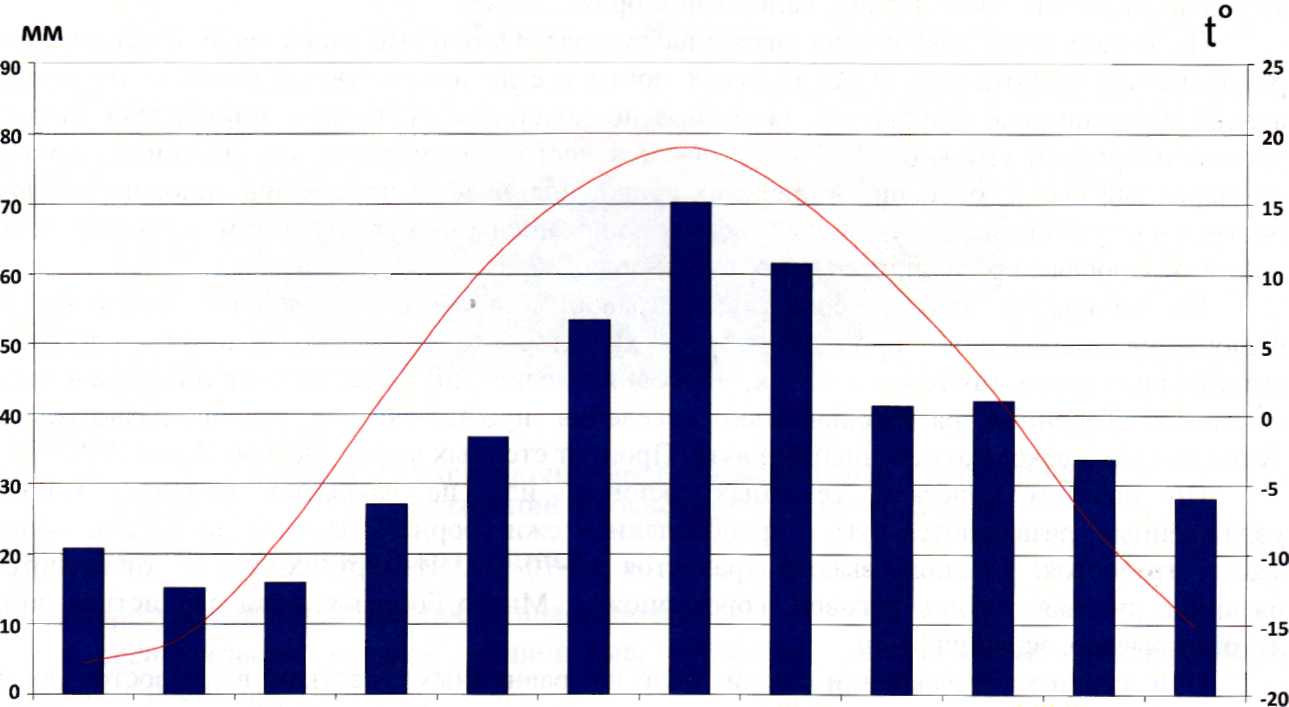 январь    февраль   март    апрель    май   июнь   июль  август    сентябрь  октябрь    ноябрь   декабрь          - среднемноголетние осадки          - среднемноголетние температурыДовольно широко распространены серые лесные оподзоленные почвы - темно-серые, серые. Балл бонитета почвенного покрова: кормовых угодий - 58; сельскохозяйственных угодий - 66. Расчетная урожайность яровой пшеницы - 20,3 ц/га.Основной рельеф представляет собой увалисто-холмистую равнину, расчлененную логами и руслами рек. По механическому составу почвы тяжелые, суглинистые. Пашня относится ко всем трем земледельческим зонам, характерным для области: степи, лесостепи и подтаежные зоны.Поселение расположено в северной лесостепи. Сколько-нибудь сомкнутых лесных массивов здесь не встречается; берёзово- осиновые насаждения паркового характера встречаются в северной половине, но и здесь не имеют большого распространения.На большой территории горизонт всегда более или менее открытый; на обширной площади видны редкие березки и разбросанные колки берез с осинами в западинах. Более значительные, участки лесов, составленные крупными деревьями, встречаются в непосредственной близости от деревень, охраняемые в качестве «заповедных дубрав».Травостой в берёзовых колках развит, как правило, мощно, достигая в среднем 50-60 см. высоты, Наиболее часто распространены следующие виды: подмаренник северный, медунка - молочай, хвощ лесной, папоротник-орляк, клевер.Из злаков чаше доминирует овсяница луговая. Остальные злаки мало заметны среди разросшегося разнотравья. В таких лесах почти всегда присутствует подлесок из желтой акации, боярышника, шиповника, таволги, а по западинам куртинами встречаются заросли черной и красной смородины. На небольших полянах среди леса, травостой в основном остается таким же, но включается небольшой процент форм, характерных для суходольных, несколько остепненных лугов, таких как мытник, морковник, гранатник, змееголовник и иногда в массе клубника. Коренной растительностью поселения нужно считать злаково-разнотраввые суходольные, несколько остепненные луга. Процент степных форм, здесь не более 20%.По нижним участкам северных склонов, или на закрытых полянах, хорошо увлажнённых, развиваются луга с преобладанием ежи сборной, дающей до 50% от общей массы травостоя. Средняя высота травостоя 60-70 см. Из других злаков отмечаются: овсяница луговая, мятлик луговой, коротконожка. Много бобовых: вика двулистная, чина луговая, клевер, эспарцет и др.При среднем увлажнении среди леса на равнинных участках в травостое лугов преобладает овсяница луговая. Средняя высота травостоя 30-40 см. Местами аспект дает поповник, на участках его массового развития травостой понижается. Из злаков ежи сборной и тимофеевки луговой. Рассеянно встречаются: подорожник, подмаренник, кровохлебка , зонник и др. Весьма распространенными в районе мятликовые луга, располагаются они на пологих склонах и по равнинным участкам. Особо охраняемой природной территорией регионального значения является Тебеньковский   пихтовый   лес.Растительность подчеркивает не только географические особенности территории, непосредственную близость к крупному индустриальному центру, но и историю ее освоения, особенное в последнее время – период экологического прогресса.По данным Государственного Земельного кадастра за период с 2003 г. общая площадь земель лесного фонда не изменилась и составляет 42,1 тыс. га. Показатель лесистости поселения является максимальным для Кемеровского района и составляет 74%. Динамика лесистости находится под влиянием хозяйственной деятельности человека и стихийных явлений, ведущих к уничтожению лесов.Вокруг населенных пунктов  Журавлево и Старочервово, между с. Елыкаево и с. Силино расположены сосновые леса Елыкаевского лесничества общей площадью 3,5 тыс. га функциональное назначение которых – леса санитарных и оздоровительных функций, водоохранные леса. Сосновые леса располагаются, также, на северо-востоке Елыкаевского сельского поселения, северная часть которых входит в состав территории Барзасского заказника.Лесной фонд Елыкаевского сельского поселенияОсновной водной магистралью Кемеровского района и Елыкаевского сельского поселения является р.Томь, являющаяся единственным стабильным источником питьевого и хозяйственного водоснабжения. Глубина реки по фарватеру – 3-4 метра. Главным поставщиком воды в р.Томь является обилие осадков, питающих подземные и наземные стоки. Кроме основной реки поселение пересекают речки: Б. Промышленка, М. Промышленка, р. Сев. Ключевая, р. Алимасовка, р. Бусалаиха, р. Таловка, р. Конюхта, р. Шурчак, р. Б. Ляпка, р. Оленевка, р.Сев. Ключевая, р. Осиновка, р. Люскус, р. Поперечка  и другие мелководные речки и ручьи.Подземные воды в Кемеровском районе являются основным источником хозяйственно-питьевого и технического водоснабжения населения и используются в промышленных технологических процессах. Объектами активного хозяйственного освоения (использования), представляющими собой водный фонд недр, являются водоносные горизонты и комплексы, имеющие наибольшее распространение на изучаемой территории, которая является предметом ведения мониторинга. К ним относятся основные эксплуатируемые горизонты (комплексы) четвертичного, юрского, пермского и девонского возрастов. На территории Елыкаевского сельского поселения разведано 5 месторождений с участками подземных вод.Основными проблемами развития сельской экономики являются: высокая степень физического и морального износа основных производственных фондов; низкие темпы модернизации и обновления производства, препятствующие освоению и наращиванию объемов производства импортозамещающей продукции; рост издержек производства из-за опережающей по сравнению с инфляцией динамики цен и тарифов на продукцию и услуги; отсутствие достаточных оборотных средств; низкая инвестиционная активность; низкий уровень привлечения заемных средств в развитие экономики; недостаток квалифицированных кадров.3.1. Промышленность В настоящее время в Елыкаевском сельском поселении в трудоспособном возрасте находятся 3720 человек из 6916 человек, мужчин – на 300 человек больше. Из всего трудоспособного населения в экономике района занято примерно 2570 человек, из них в личном подсобном хозяйстве занято 9%, в образовании и здравоохранении – 3%, в сельском хозяйстве – 10%, остальные 78% - в прочих отраслях. Жители поселения работают в государственных и муниципальных учреждениях: - в школах  и детсадах в д. Старочервово, с. Силино, с. Елыкаево, с. Андреевка; - в домах культуры  в  д. Старочервово, с. Силино, с. Елыкаево, с. Андреевка, д. Тебеньковка;- в администрации, полиции, отделениях связи в д. Старочервово, с. Силино, с. Андреевка, с. Елыкаево, д. Осиновка, д. Воскресенка, д. Упоровка, д. Ляпки;- в ФАП в д. Старочервово, с. Силино, с. Андреевка, д.Тебеньковка, д. Осиновка, д. Упоровка, д. Воскресенка, в больнице  с. Елыкаево, кардиодиспансере  «Меркурий»;- в социальных объектах -  «Центр медицинской и социальной реабилитации», «Дом престарелых», «Губернаторская женская гимназия – интернат»;- на объектах культуры – музей – заповедник «Тюльберский городок»;-на объектах спорта – ДЮСШ №1, санно-бобслейный комплекс.Население работает в коммерческих предприятиях и организациях:- в торговле: магазины в 12 населенных пунктах,- на объектах рекреационного назначения: лагеря «Пламя», «Спутник», турбазы «Томь», «Огонёк», «Зэта», «Бегемот», «Журавли», гостинично-развлекательные центры «Парк Отель «Грааль», ресторан «Вечный зов», «Ноев ковчег»,  «Лукоморье».В Елыкаевском сельском поселении зарегистрированы 22 индивидуальных предпринимателя.Производством занимаются:- ИП Уйманов (услуги ЖКХ);- ФХ Малашкина (рассада, саженцы);- ООО «СП «Силинский» (с/х продукция);- ООО «Елыкаевское» (хлебозавод);- пекарня;- ДРСУ;- ИП Никифоров (пилорама, изделия из дерева).- КФК «Иванов» (животноводство, с/х производство);- ИП Вахрушев (металлоизделия);- ИП Шумилин, ИП Александров (пилорамы);- ООО «Сибгравий» (добыча гравия);- ООО «ЖКХ «Восточное» (услуги ЖКХ).3.2. Сельское хозяйствоСельское хозяйство представлено исключительно ЛПХ в количестве 2267 дворов. По программе «Финансовая поддержка Ветеранского подворья», цели и задачи которой - социальная защищенность ветеранов войны и труда, содержащих личное подсобное хозяйство, оказывается финансовая помощь по ведению подворья как одного из условий сохранения села, крестьянских устоев и традиций, роста доходности и улучшения качества жизни старшего поколения.Посевные площади - 11400 га, в том числе 6,4 тыс. га занято  зерновыми культурами, 4,2 тыс. га кормовыми культурами, 0,4 тыс. га  картофелем, 0.4 тыс. га овощами. Поголовье крупного рогатого скота в хозяйствах всех категорий составляет 1022 (в том числе 672 голов коровы), свиней 724 голов. Поголовье птицы- 4,8 тыс. голов. На территории работают сельскохозяйственные предприятия КФХ Дабагоглу в д. Старочервово, КФХ Иванов, КФХ Хачатрян, на базе совхоза «Елыкаевский», ОО СПК «Силинский» на базе совхоза «Силинский».3.3. ТранспортСтруктура существующих автомобильных дорог имеет условную форму «однобокой ветки», где центральной является дорога Елыкаево – Силино - Старочервово, а второстепенными «ветвями», примыкающими к ней только с восточной стороны, дороги до деревень Воскресенка, Урманай, Тебеньки, Осиновка, Упоровка, Журавлево и Жургавань, строящееся жилое образование «Журавлевы горы». Въезд в деревни Андреевка, Солонечная осуществляется с новой комфортабельной дороги на жилой район «Лесная поляна» г. Кемерово. Структура существующих автомобильных дорог связывает административный центр поселения – с. Елыкаево, со всеми населенными пунктами поселения; затруднена автомобильная связь с. Елыкаево с д. Солонечная и населенным пунктом «Объект 1200» до которых можно добраться либо через с. Андреевка, либо из г. Кемерово. До п. Михайловский, п. Панинск, д. Урманай и объекта культурного наследия «Тюльберский городок» дороги имеют грунтовое покрытие, до д. Воскресенка – дорога имеет переходное (щебеночно-гравийное) покрытие. Остальные дороги имеют асфальтобетонное покрытие. Таблица основных показателей автомобильных дорогПараметры поперечного профиля по СНиП 2.05.02-85* «Автомобильные дороги»  для каждой категории автомобильной дороги приведены в таблице:Из данных таблицы видно, что  автомобильные дороги поселения соответствуют нормативной категории автомобильных дорог, но грунтовые и  дороги с переходным (щебеночным, гравийным) покрытием создают проблему поднятия пыли при прохождении транспорта и затрудняют прохождение транспорта в непогоду.Грунтовые автомобильные дороги имеют недостаточную ширину проезжей части и  обочин, либо не имеют как такового земляного полотна.Плотность дорожной сети в Елыкаевском сельском поселении составляет 137,7 км на 1,0 тыс. км2 территории (106,74: 0,775). Средняя плотность дорожной сети Кузбасса составляет 62 км дорог на 1,0 тыс. км2 территории, т.е.  в 2 раза плотность дорожной сети в поселении выше, чем средняя по Кемеровской области. В хозяйствах поселения имеется 182 единицы грузового транспорта и сельскохозяйственной техники. В собственности граждан находится  1216 автомобилей и 151 мотоцикл (в среднем 0,2 авт./чел.).Дорожная сеть Елыкаевского сельского поселения оснащена объектами автосервиса, предназначенными для обслуживания пассажирских перевозок: - на трассе Кемерово – Елыкаево - Старочервово размещены автобусные остановки, так же, как и в каждом населенном пункте, кроме п. Панинск, д. Илиндеевка, п. Михайловский, д. Урманай; - АЗС около жилого образования «Журавлевы горы»;- СТО в с. Андреевка, д. Журавлево, с. Елыкаево.Гостиницы, мотели, предприятия общественного питания вдоль дорог отсутствуют. Транспортная доступность населенных пунктов до административного центра поселения и между собой составляет не более 20 минут. Доступность с. Елыкаево от г. Кемерово, так же, 20 минут. Поселок Привольный  территориально и транспортно оторван от административного центра – с. Елыкаево. За прошедший год в целях благоустройства территории была организована выдача талонов на благотворительный щебень для отсыпки внутрипоселковых дорог. Данный щебень отпускался с ООО "Карьер Мозжухинский" самовывозом, т.е. каждый  желающий отсыпать внутрипоселковые дороги получал талоны в администрации Елыкаевского поселения и за свой счет  осуществлял вывоз щебня с карьера  (за период акции было вывезено 4664 тонны за счет граждан).  Дороги поселения поддерживаются в удовлетворительном состоянии круглогодично, в зимний период производится расчистка от снега с посыпкой в гололедицу. В целях безопасности дорожного движения на пешеходных переходах нанесена дорожная разметка, установлены лежачие полицейские около школы, в д.Журавлево и дополнительные дорожные знаки. Установлен пешеходный тротуар по Весенней улице в с. Елыкаево. 3.4. Развитие социальной сферыОбъекты здравоохраненияОбъекты здравоохранения располагаются в:- с. Елыкаево - поликлиника  с дневным стационаром, аптека;- ФАПы - в д. Старочервово, с. Силино, с. Андреевка, д. Тебеньковка, д. Осиновка, д. Упоровка, д. Воскресенка, д. Жургавань;- кардиологический диспансер «Меркурий» в д. Журавлево;- ФГУ «Центр медицинской и социальной реабилитации» в д. Журавлево.Отмечается высокий риск заболевания населения болезнями эндокринной системы. Продолжаются регистрироваться случаи профессиональных заболеваний, особенно среди женщин. Основные показатели здравоохранения Елыкаевского сельского поселения представлены в таблице:В Елыкаевском сельском поселении  численность врачей и численность среднего медицинского персонала на протяжении всего анализируемого периода снижается.Это не может не сказаться на состоянии здоровья населения, несмотря на близость поселения к областному центру Кемерово и доступности медицинских услуг вне муниципального образования. Объекты образованияВ Елыкаевском сельском поселении высшие учебные учреждения отсутствуют. В населенном пункте «Объект 1200» располагается среднее специальное заведение – филиал Кемеровского аграрного техникума.На территории Елыкаевского сельского поселения размещаются следующие общеобразовательные учреждения:а) детские дошкольные учреждения, 4 объекта:- с. Елыкаево, детский сад  вместимостью (проектная/фактическая) 130/147 детей; - с. Силино, детский сад на 30 мест;- с. Андреевка, детский сад на 85/73 мест;- д. Старочервово, детский сад на 140/20 мест. б) общеобразовательные школы, 2 объекта:- МБОУ «Елыкаевская СОШ», расположенная в с. Елыкаево, с. Силино, с. Андреевка;- МБОУ «Старочервовская ООШ» в д. Старочервово.На базе вышеуказанных образовательных учреждений работают кружки, клубы, дополнительные объединения, организованные МАУ ДО «Дом детского творчества» Кемеровского муниципального района и МБУ ДО «ДООпЦ» Кемеровского муниципального района. Очередность в  детские сады отсутствует. Объекты культуры и искусства В сельских населенных пунктах Елыкаевского сельского поселения расположен Дом культуры, музеи, социально-игровая комната, в библиотеках хранятся 199,479 тыс. единиц книг.В с. Елыкаево расположен Свято-Успенский женский монастырь, церковь Архангела Михаила, в д. Старочервово, д. Журавлево – храмы, в с. Андреевка – храм святого апостола Андрея Первозванного. В д. Осиновка строится новый храм.  Объекты физической культуры и спортаИз объектов физической культуры и спорта в населенных пунтах Елыкаевского сельского поселения присутствуют физкультурно-спортивные залы, в основном, при школах, и,  частично, открытые спортивные площадки.Спортивные залы при школах расположены в с. Елыкаево (2 шт.), д. Старочервово, с. Андреевка, с. Силино.Открытые спортивные площадки организованы в: - с. Елыкаево, площадью 0,18 га и 0.057 га;- с. Силино, площадью 0,015 га, стадион; - д. Старочервово, площадью 0,015 га;- с. Андреевка, площадью 0,9 га. В д. Тебеньковка существует санно-бобслейная трасса.Социальная защита населенияВ поселении осуществляется работа по оказанию социальной поддержки малоимущим слоям населения на базе нестационарных учреждений социального обслуживания населения. В связи с увеличением доли лиц старших возрастов в структуре населения поселения возникает острая потребность в стационарном социальном обслуживании. Особенно велика нуждаемость в получении социально-медицинской помощи престарелого населения, составляющего около 60 % населения.На территории Елыкаевского сельского поселения размещены следующие объекты социального обеспечения:- с. Елыкаево, детский дом «Покров» на 40 мест;- д. Старочервово, ФГУ «Центр социальной и медицинской реабилитации»;- с. Елыкаево, ГБУ ОШИ «Губернаторская женская гимназия- интернат» на 174 уч-ся;- д. Журавлево, государственное автономное учреждение «Журавлевский дом-интернат для престарелых и инвалидов» на 110 мест.4. Показатели предварительного прогноза социально-экономического развития муниципального образования «Елыкаевское сельское поселения» на 2017 годПредварительный прогноз разработан на вариантной основе - вариант I (консервативный) и вариант II (умеренно оптимистичный).Варианты прогноза разработаны исходя из единой гипотезы внешних и внутренних условий и различаются эффективностью реализации государственной политики.Первый вариант предусматривает воздействие сдерживающих факторов, сохранение низкой конкурентоспособности, сокращение спроса на труд, необходимость проведения более жесткой бюджетной политики, связанной со стагнацией государственного инвестиционного спроса и более низкими темпами роста заработных плат бюджетников.Второй вариант предполагает развитие экономики в условиях воздействия факторов роста, активной государственной политики, направленной на улучшение инвестиционного климата, повышение конкурентоспособности и эффективности бизнеса, на стимулирование экономического роста и модернизации промышленного производства, а также на повышение эффективности расходов местного бюджета.Второй (умеренно оптимистичный) вариант предлагается в качестве основного для разработки прогноза социально-экономического развития на 2017 год и проекта местного бюджета на 2017 год. 5. Предполагаемые точки экономического развития муниципального образования «Елыкаевское сельское поселение» на ближайшую перспективуОдной из основных задач разработки стратегии устойчивого развития сельских территорий Елыкаевского сельского поселения  является выявление «точек роста» – опорных территорий роста экономики и качества жизни населения (территорий концентрации градостроительной активности – зон планируемого размещения объектов капитального строительства регионального и местного значения), и создание на этих территориях современных стандартов организаций жилой, производственной, рекреационной среды.При этом под «устойчивым развитием территории» – понимается модель движения вперед, при котором достигается удовлетворение потребностей нынешнего поколения без лишения возможности будущих поколений.5.1. Инвестиционный климат и рейтинговая оценка муниципального образования «Елыкаевское сельское поселение»Для Елыкаевского  поселения существенными факторами социально-экономического развития являются богатые природные ресурсы, что обусловливает целесообразность строительства объектов сети гостиничного бизнеса и пищевой индустрии для привлечения туристов и отдыхающих. В целях повышения качества жизни и рационального природопользования возникает необходимость развития лечебно-оздоровительного и туристического бизнеса, которые бы обеспечивали жизнедеятельность местного населения.Повышенный спрос среди населения (который, в свою очередь, превышает предложение в Кемеровском муниципальном районе) в сфере реализации активных видов отдыха стимулирует строительство рекреационных объектов и спортивных сооружений, таких как лыжных и горнолыжных баз, водных стоянок по берегам Томи и иных объектов экотуризма, а также жилых массивов на уже освоенных территориях, обеспеченных необходимой инженерной инфраструктурой и расположенных в удобных, живописных местах.На территории Елыкаевского  поселения имеются в наличии разведанные месторождения разнообразных полезных ископаемых: каменного угля,  нерудных материалов. Также поселение обладает развитой сетью автодорог, коммуникаций и социальной инфраструктурой. Все вышеперечисленные факторы делают поселение привлекательным для инвестиций.Приоритетными направлениями инвестиционной политики  Елыкаевского поселения являются угольная отрасль, сельское хозяйство, малоэтажное жилищное строительство, развитие рекреационных зон, а также малого и среднего предпринимательства.СодержаниеСтр.1. Административно-территориальное деление, общие показатели32. Предварительные (ожидаемые) итоги социально-экономического развития муниципального образования муниципального образования «Елыкаевское сельское поселение» за 2016 год 42.1. Основные демографические показатели42.2. Трудовые ресурсы и занятость населения83. Развитие экономики муниципального образования «Елыкаевское сельское поселение»103.1. Промышленность143.2. Сельское хозяйство153.3. Транспорт153.4. Развитие социальной сферы184. Показатели предварительного прогноза социально-экономического развития муниципального образования муниципального образования «Елыкаевское сельское поселение» на 2017 год 215. Предполагаемые точки экономического развития муниципального образования «Елыкаевское сельское поселение» на ближайшую перспективу215.1. Инвестиционный климат и рейтинговая оценка муниципального образования «Елыкаевское сельское поселение»22Наименование населенного пунктаЧисленность населения, чел.Удельный вес, %с. Елыкаево228235,1с. Андреевка124519,0с. Силино86313,3с. Старочервово6019,2д. Упоровка2193,7д. Осиновка2423,7д. Тебеньковка1983,0д. Журавлево1332,0д. Воскресенка1342,1 д. Ляпки1472,3 д.Солонечная 1712,6 пос. Привольный1562,4 д. Жургавань891,4 д. Панинск90,1 д. Илиндеевка60,1 д. Вознесенка30,0 д. Малиновка10,0 д. Александровка40,0 п. Михайловский00,0 д.Урманай00,0№ п\пПоказательед. изм.20152016 (предварительные итоги)2017 (прогноз)1Число сельских населенных пунктовед.2020202Территория поселенияга.77538,2077538,2077538,20Количество жителей в нас.пункте, чел.Количество населенных пунктовОбщее количество жителей, ~ чел.до 1073111-50--51-100191101-1503433151-2002338             201-3003537             500 - 100021453            1001- 300023587ИТОГО:206470 - 7380п/пНаименование показателейЕд. изм201420152016(предвар.итоги)Откл. 2016/20152017(прогноз)%, 2017/20141234567891Численность наличного населениячел693868206880-6069161001.1 в том числе: мужчинчел.327232423323+8133011001.2                       женщинчел366635783557-2136151002Население всегочел693868206880-6069161002.1 в том числе: моложе трудоспособногочел167017081705-31603962.2трудоспособногочел357134573506+4937201042.3старше трудоспособногочел143814021403+11327922.4инвалиды 1 и 2 гр. без права работычел259253266+132661033Естественный прирост (убыль)чел380372379+73811004Численность занятых в экономикечел247523592585+2132570104ПоказательГодГодГодГодГодГодПоказатель2011201220132014201520161. Среднегодовая численность занятых в экономике района, чел.263726182475250025702. Доля среднегодовой численности занятого
в экономике области, %38,939.340,140,140,23. Распределение численности занятых
по отраслям экономики, %:100100100100100- промышленность- сельское хозяйство51010910- лесное хозяйство- строительство-транспорт и связь- здравоохранение11111- образование22222- государственное и муниципальное управление- прочие отрасли8279777978- занятые в личном подсобном хозяйстве1081099ПоказательКоличествоОбщая площадь земельного фонда, га:77538,2площадь, используемая землепользователями, занимающимися сельскохозяйственным производством 57872) неиспользуемые площадиЛесной фонд:общая площадь, гаобщий запас древесины на корню, тыс. м342,13431Общая площадь, тыс. гаПлощадь лесов, 
тыс. гаРаспределение площади лесов по 
целевому назначению лесов, тыс. гаРаспределение площади лесов по 
целевому назначению лесов, тыс. гаРаспределение площади лесов по 
целевому назначению лесов, тыс. гаРаспределение площади лесов по 
целевому назначению лесов, тыс. гаОбщий 
запас 
древесины, 
тыс. м3Общая площадь, тыс. гаПлощадь лесов, 
тыс. гаЗащитные лесаЭксплуатаци-онные лесаЭксплуатаци-онные лесаРезервные лесаОбщий 
запас 
древесины, 
тыс. м342,140,3373,33431№Наименование автомобильной дорогиТехническая категория по СНиП 2.05.02-85*Протяженность, кмПокрытиеКемерово-Елыкаево- Старочервово                                 В том числе:IV-15,8
III-19,935,7АсфальтобетонКемерово-Елыкаево- Старочервово                                 В том числе:III19,9АсфальтобетонКемерово-Елыкаево- Старочервово                                 В том числе:IV15,8Асфальтобетон2.Подъезд к д.ЖуравлевоIV3,3АсфальтобетонПодъезд к санаторию «Горячий Ключ» (Тебеньковка)IV4АсфальтобетонПодъезд к д. УпоровкаIV7,4Асфальтобетон«Кемерово-Елыкаево- Старочервово»- ВоскресенкаIV11,1Щебеночно- гравийноеПодъезд к д. ОсиновкаV3АсфальтобетонПодъезд к с.СилиноIV2АсфальтобетонПодъезд к санаторию «Сосновый бор»           (к Журавлево 2)IV1,3АсфальтобетонЖуравлево -Жургавань IV1,2Асфальтобетонд. Осиновка- ВознесенкаV1Асфальтобетон"Под-д к д. Тебеньковка" - АлександровкаV0,5Асфальтобетонд. Тебеньковка- МалиновкаV0,3Грунтд. Тебеньковка- ИлиндеевкаV3,1Асфальтобетонд. Илиндеевка- ПанинскV3,2Грунтс.Силино- п.МихайловскийV4,5Грунтп.Михайловский- УрманайV1ГрунтСтарочервово-ГородокIV7,1АсфальтобетонЖургавань-ЕлыкаевоIV5,1АсфальтобетонКемерово-АндреевкаIII6АсфальтобетонАндреевка-СолонечнаяIV2,7Щебеночно- гравийноеКемерово-Объект 1200 IV0,9Щебеночно- гравийноеКемерово-Лесная поляна-АндреевкаIII8Асфальтобетон, щебень"Кемерово-Лесная поляна-Андреевка"- Журавлево 3III1АсфальтобетонКатегория автомобильной дорогиШирина проезжей части, мШирина обочины, мЧисло полос движенияIII7,02,52IV6,02,02V4,51,7512008200920102016Численность врачей, человек1044На 10000 населения1,40,590,57Численность среднего медицинского персонала, человек371919На 10000 населения5,532,82,79Число больничных учреждений, единиц 1111В них коек20556На 10000 населения30,740,740,85Число амбулаторно-поликлинических учреждений, единиц     1111Число фельдшерских, фельдшерско-акушерских пунктов, единиц8888